SANORD 2023 Diversity and inclusion statementThe open exchange of ideas, the freedom of thought and expression, and respectful scientific debate are central to the aims of SANORD 2023. These require a community and an environment that recognizes the inherent worth of every person and group, that fosters dignity, understanding, and mutual respect, and that embraces diversity. We are thus committed to sharing values of diversity and inclusion. We view diversity with respect to racial and ethnic background, religious beliefs (or lack thereof), gender, sexual orientation, national origin, age, (dis)ability, socio-economic background and language background to be assets within our community and a source of learning and opportunity. In order to foster diversity and inclusion, we seek to provide forums for varied perspectives and an open exchange of ideas in an unbiased and non-prejudicial way. The values expressed in this statement are recognized and supported fully by the organizing members of SANORD 2023. We will not tolerate behavior that runs counter to these values, as explicitly stated in our accompanying  code of conduct.We are committed to identifying and supporting diversity among the members of the SANORD community, including keynote speakers, session chairs and presenters. Credits: This diversity and inclusion statement was first developed for the 13th conference for the Association for Researching and Applying Metaphor, and is based on that used at the Society for Political Methodology as well as the example policy from the  Geek Feminism wiki, created by the Ada Initiative and other volunteers.SANORD 2023 Code of ConductOur conference is dedicated to providing a harassment-free conference experience for everyone regardless of gender, sexual orientation, age, (dis)ability, race, religion, nationality, or language background. We do not tolerate harassment of conference participants in any form at any conference venue, including presentations, workshops, roundtable events, parties and receptions. We regard online harassment on Twitter and other social media as equally serious as face-to-face harassment. Our goal with this code of conduct is to further promote the open exchange of ideas, the freedom of thought and expression, and respectful scientific debate, as expressed in our diversity and inclusion statement.Harassment includes, but is not limited to, the following:offensive verbal comments or gestures related to gender, gender identity and expression, age, sexual orientation, (dis)ability, physical appearance, race, ethnicity, religion, nationality, or language backgroundgratuitous sexual images in public spacesdeliberate intimidation, stalking, following, harassing photography or recordingsustained disruption of talks or other eventsinappropriate physical contact and unwelcome sexual attentionParticipants asked to stop any harassing behavior are expected to comply immediately.If you are being harassed, notice that someone else is being harassed, or have any other concerns, please contact a member of conference staff immediately. Conference staff can be identified as they will be wearing branded clothing and/or badges. You can also notify the secretariat.Conference staff will be happy to help participants contact hotel/venue security or local law enforcement, provide escorts, or otherwise assist those experiencing harassment to feel safe for the duration of the conference. We will take any report of harassment seriously, investigate it, and take appropriate action. We value your attendance.Our code of conduct applies equally to all SANORD 2023 participants, including sponsors, organizers, volunteers, keynote speakers and conference delegates. We expect participants to follow these rules at conference and workshop venues and conference-related social events.If you feel that you or someone around you is in immediate danger, please dial:110 (fire)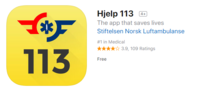 112 (police)113 (ambulance)You may also contact emergency services with the Help 113 app, available for free for your Android or Apple device (in English or Norwegian). Credits: This code of conduct was first developed for the 13th conference for the Association for Researching and Applying Metaphor, and is based on the example policy from the Geek Feminism wiki, created by the Ada Initiative and other volunteers.